BIRTHDAY PARTY CONTRACT 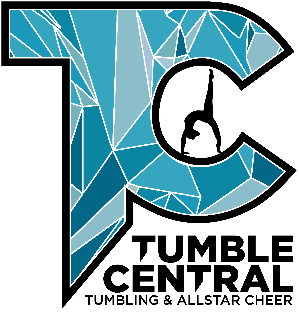 PARTY DATE    ______/______/_______ DAY    Saturday   or   Sunday     ______ TIME ___________________________Birthday Child Name_______________________________________________    Male   or   Female D.O.B._____/_____/_______  Age______  School________________________________  Grade________________ Address_____________________________________________  City__________________  Zip Code____________ Mother/Guardian Name_________________________________  Cell Phone #____________________ Father/Guardian Name_____________ _____________________ Cell Phone #____________________Day Phone #___________________  Primary Email___________________________________________ Estimated number of participants___________  Age-range of participants________________________  PARTY PACKAGE 2 hours / 1 instructor/ up to 10 participants plus The Birthday Child is FREE Includes: 70 minutes Activities, 35 minutes of Celebration Time In Party Room, Tables, Chairs, FREE Open Gym Certificates for all guests and a T-shirt for Birthday Child!  PRICE  $200.00   *  Each Additional Party Guest is $15.00 *  Additional 30 Minutes for Gym Activities is $75.00   *  Additional 30 Minutes for Party Room is $50.00BIRTHDAY PARTY DEPOSIT  $40.00 Deposit Date  _____/_____/________ CHECK#______  CASH#_______ STAFF INITIAL BELOW Customer Given Copy_____   	DAY OF PARTY BALANCE SETTLEMENT Party Fee Due After Deposit = $__________ Extra party participants_________ x $15.00 = $__________ Extra 30 Minutes for Gym Activities x $75.00 = $__________ Extra 30 Minutes in the Party Room x $50.00 = $__________ TOTAL SETTLEMENT PAID = $_________       CHECK#________    CASH#_________Completed by Party Instructor___________________________________________  #__________ Waivers Received ***************************************************************************** I, __________________________________________ (print name), have reviewed the TUMBLE CENTRAL Birthday Party Policies and understand that my party deposit is NON-REFUNDABLE.  Parent/Guardian Signature___________________________________________      Date_____________________TUMBLE CENTRAL* 385 WEST 600 SOUTH, HEBER UTAH 84032* 435-315-2672